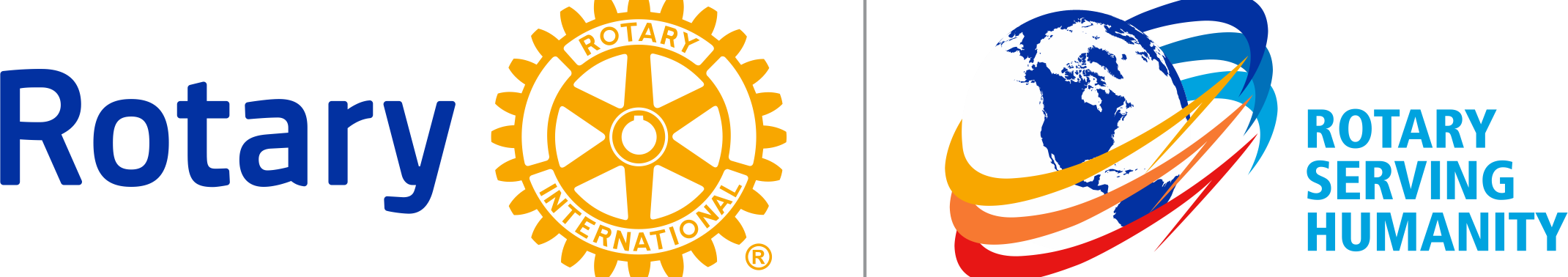 2016-2017 DISTRICT AWARDS AND RECOGNITIONBest Rotaract club projectSubmission Deadline: 7 April 2017Rotaract Club of _____________________________________________Name of club president: _____________________________________ Signature of club president (required): __________________________ Date: ___________________Sponsoring Rotary Club: _____________________________________________________________Rotary Club President Signature and Date: _______________________________________________Project NarrativeBriefly describe the project.Project name: _______________________________________________________________2.	Date Started and Completed: ___________________________________________________3. 	This was a local/international project (delete where applicable)4. 	Areas of focus. Select all that apply.       Peace and conflict prevention/resolution       Disease prevention and treatment       Water and sanitation       Maternal and child health       Basic education and literacy       Economic and community development	       Other5. 	Where is the project based? Select all that apply.       Singapore       Johor       Melaka       Sabah       Sarawak       Labuan FT       Brunei Darussalam       Others (specify): __________________________________________________________       RI District: _________6. 	What were your objectives?_______________________________________________________________________________________________________________________________________________________________________________________________________________________________________________________________________________________________________________________________________________________________________________________7. 	What was actually accomplished? (Submit photographs and other materials that show beneficiary participation and demonstrate Rotaract involvement in the project. Total maximum file size of photographs: 5 MB)_______________________________________________________________________________________________________________________________________________________________________________________________________________________________________________________________________________________________________________________________________________________________________________________Rotaractor involvement and oversight.8. 	How did Rotaractors manage and oversee the project?_______________________________________________________________________________________________________________________________________________________________________________________________________________________________________________________________________________________________________________________________________________________________________________________9. 	Names of partner organizations (if any):Rotary/Rotaract/Interact clubs: _______________________________________________________________________________________________________________________Private sector entities: _____________________________________________________Government agencies: _____________________________________________________NGOs:  _________________________________________________________________Others (specify): __________________________________________________________10. 	Describe the role played by partner organizations.______________________________________________________________________________________________________________________________________________________________________________________________________________________________etc11. 	Participants:Number of Rotaractors from your club: _____Number of Rotarians/Rotaractors/Interactors from other clubs: _____Number of participants from partner organizations: _____Number of other family members: _____	Others (specify): __________________________________________________________12. 	In what ways did Rotaractors from your club participate in/contribute to the project? List all non-financial involvement._______________________________________________________________________________________________________________________________________________________________________________________________________________________________________________________________________________________________________________________________________________________________________________________13. 	In what ways did Rotaractors from the international partner clubs participate in/contribute to the project? List all non-financial involvement._______________________________________________________________________________________________________________________________________________________________________________________________________________________________________________________________________________________________________________________________________________________________________________________14.	In what ways did the partner organizations participate in/contribute to the project? List all non-financial involvement._______________________________________________________________________________________________________________________________________________________________________________________________________________________________________________________________________________________________________________________________________________________________________________________Community impact.15. 	How many people benefited from the project? _____16. 	Who are the beneficiaries of the project?________________________________________________________________________________________________________________________________________________________________________________________________________________________________________________________________________________________________________________________________________________________________________17. 	What was the impact of the project on the beneficiaries?_______________________________________________________________________________________________________________________________________________________________________________________________________________________________________________________________________________________________________________________________________________________________________________________18. 	What are the expected long-term community impacts of the project?_______________________________________________________________________________________________________________________________________________________________________________________________________________________________________________________________________________________________________________________________________________________________________________________19. 	Any follow-up plans? If yes, briefly describe._______________________________________________________________________________________________________________________________________________________________________________________________________________________________________________________________________________________________________________________________________________________________________________________Resources.20. 	What resources were required for the successful execution and completion of the project?Cost of the project: _____________________________________________________How were funds raised? _____________________________________________________________________________________________________________________Materials/equipment/tools used: _____________________________________________________________________________________________________________How were they acquired? _______________________________________________Additional feedback.21. 	Rotaract impact. Select all that apply.       Our club’s international Rotaract connections are stronger as a result of this project.       Club membership has increased as a result of this project.       Visibility of Rotaract in our community has increased.  Our club’s awareness of the needs in our community has increased.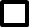        Volunteer activity in our club has expanded.       Our club is more active in pursuing other service projects.       Participation in this project has not changed our club in any significant way.22. 	Project sustainability. Select all that apply.       The project will continue to function without further input from our club.       Equipment purchased is being maintained with local materials and expertise.       This project has provided the recipients with the skills, knowledge, or institutions that will allow them to help themselves.       The project has not been sustainable.=============================================================Submit completed form plus any appendices IN SOFT COPY by 7 April 2017 toPP Li Guang Sheng at guangsheng.rotary@yahoo.com.sg with copy to:PP Brown Pereira at browndkm@signet.com.sg, +65-97665712Thank you for your participation!